TITLE OF THE PROJECT<Font :Times New Roman Size: 20>A  Project Report submitted <Font :Times New Roman Size: 16>In Partial fulfilment of the requirements for award of the degree ofMaster of  ScienceinComputer ScienceSUBMITTED BYSTUDENT NAME   (Register No:)Under the guidance of<STAFF NAME.,><Designation>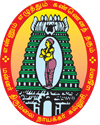 Department of  Computer  ScienceMANNAR  THIRUMALAI NAICKER  COLLEGE(Autonomous)Pasumalai,Madurai-4.May-2022MANNAR THIRUMALAI NAICKER COLLEGE (AUTONOMOUS)PASUMALAI, MADURAI-625 004.BONA FIDE CERTIFICATEThis is to certificate that this project work entitled “<Title of the Project>” is Bonafide record work done by <Student Name> (Register No:<20SPCS001>)  in partial fulfillment for the award of the degree of M.Sc(Computer Science) of MANNAR THIRUMALAI NAICKER COLLEGE(Autonomous).  Submitted for the project evaluation and viva voce held on ………………...<Guide Name> 	     			Dr.G.Devika,M.C.A.,M.Phil.,P.hD.,Internal Guide                                               HOD          EXTERNAL EXAMINERDECLARATION      I hereby declare that this software project done under the title “<Title of the Project>” is submitted for the award of M.Sc.(Computer Science) is the original work and that no part of this project has been submitted fully or partially for any other reorganization earlier.Date    :				  				   SIGNATURE Place   : MADURAI		                           	< Student Name>ACKNOWLEDGEMENTI  thank our almighty for having  showered  his blessings upon us carry out this project word successfully.       I would not have been possible this project without the support from our parents and friends.  Works are inadequate to thank them. Our parents are having been great and they are offering good guidance and support to us.     That is we pleasant duty to thank our principal< Name with Designation> Mannar Thirumalai Naicker College, Madurai for allowing me to do this project.     I express my sense of gratitude and heartfelt thanks to <Director i/c Name > Director i/c (SF), from providing me to undertake this project.I take this opportunity to express our thanks to <HOD Name with Designation>Head of the Department of Computer Science. Mannar Thirumalai Naicker College.I  express our sincere thanks to my class in charge<Class in charge Name with Designation>., Department of  Computer Science, Mannar Thirumalai Naicker College for help.     I also express our sincere thanks to my guide <Guide Name with Designation> Department of Computer Science, Mannar Thirumalai Naicker College for her valuable guidance.     I would like to acknowledge kind help and whole hearted co-operation extended to me by the staff members of our department.     My hearty thanks one and all who helped us in the successful completion of this project.S.NoContentsPage No1Introduction1.1    Abstract1.2    Project Description2System Analysis2.1    Existing System2.2    Proposed System3System Requirement Specification3.1     Hardware Specification3.2     Software Specification3.2.1           Description of software4System Design4.1     Database Design4.1.1             Table Design4.2    Data Flow Diagram/ER Diagram4.3    Input /Output Design5System Implementation5.1   Module Description5.2   Sample Code6System Testing7Future Enhancement8ConclusionBibliographyAPPENDIX – A     Screen ShotsAPPENDIX  - B     